Cronograma 1° Medio(las clases las encuentra en https://curriculumnacional.mineduc.cl/estudiante/621/w3-article-79936.htmlSemanaActividadPlazo Entrega30 Marzo al 3 AbrilClase evaluación de lo  aprendido. Ingrese a  http://www.ck12.org/ﬂx/render/embeddedobject/264523 (el link también está al final de la clase número 4 ) y desarrolle en la página pero anote sus resultados en el cuaderno (son 5 páginas y debe seguir las instrucciones) Envíe una foto de lo que usted respondió en su cuaderno 
Miércoles 130 Marzo al 3 AbrilClase 5: Objetivo: Aplican orden de operatoria en ejercicios combinadosrealizar ejercicios pág 32  del texto item 1 y pág 8 item 2 del cuaderno de ejercicios Jueves 230 Marzo al 3 AbrilClase 6: Objetivo: Aplican conceptos y propiedades de potencias trabajadas en años anteriores Desarrollar pág 16 del cuaderno de ejerciciosViernes 36 al 10 AbrilClase 7: Objetivo: Resuelven ejercicios de potencias cuya base es racional y su exponente pertenece al conjunto de los enterosCopiar el cuadro celeste de las pág 45,46,47 del texto y desarrolla ejercicio 1 y 2 pág 48 texto más pág 17 cuaderno de ejercicio ítem 1Lunes 66 al 10 AbrilClase 8: Objetivo: Aplican propiedades de potencia para la multiplicación y división Copiar recuadros celestes pag 51,52, revisar ejercicios desarrollados y luego realizar pág 54 item 1 y 2 más pág. 18 ,19 cuaderno de ejerciciosMiércoles 86 al 10 AbrilClase 9:  20 y 21 cuaderno de ejerciciosViernes 1013 al 17 AbrilEvalúo lo aprendido: página 22,23,24,25 cuaderno de ejercicios (debe incluir foto con los desarrollos)Lunes 1313 al 17 AbrilClase 10:  Objetivo: Aplican fórmula para desarrollar el cuadrado de binomio en forma numérica y algebraicaUnidad Álgebra y FuncionesIntroducción texto página 70 a pág 76 (resumir lo que está en pág 74 anotando la formula)Desarrollar actividad pág 26 cuaderno de ejercicios ítem 1 , 2 y 3a,3b,3c(desarrollar en su CUADERNO para que se note su procedimiento)Miércoles 1513 al 17 AbrilClase 11: Objetivo: Aplican fórmula para desarrollar el cubo del binomio en forma numérica y algebraicaActividad: cuaderno de ejercicios pág 26 item 3d,3e,3f pág 27 item 6,7 y 8 (desarrollar en su CUADERNO para que se note su procedimiento)Viernes 1720 al 24 AbrilClase12: Objetivo: Aplican fórmula de suma por diferencia en forma numérica y algebraicaActividad:  texto : pág 78 completa y 80 (ítem 1)Actividad: cuaderno ejercicios pág 28 (ítem 1,2 y 3)Lunes20 al 24 AbrilClase 13: Objetivo: Multiplican binomios término a término o aplicando formula de binomio con término común.Actividad: Texto: pág. 80 item 2 más Actividad:  Cuaderno de ejercicios pág 28 ítem 4 y 5Miércoles20 al 24 AbrilClase 14: Objetivo: Comprenden el concepto de factorización en forma general y factorización de factor comúnpág. 88 texto revisar los videos como apoyo  https://www.youtube.com/watch?v=uG1Bune1YUkhttps://www.youtube.com/watch?v=JjbFpdlwPW8Viernes 27 al 30 de AbrilClase 15: Objetivo: Aplican factorización de factor comúnActividad: cuaderno de ejercicios pág. 30Lunes 2727 al 30 de AbrilClase 16: Objetivo: Aplican factorización de diferencia de cuadrados apoyo pág 90 texto y video https://www.youtube.com/watch?v=72MRXDT9WT0 Actividad: Texto: desarrollar pág. 92 item 3 letra a,b,d,e,i además de los ejercicios adjuntosActividad:  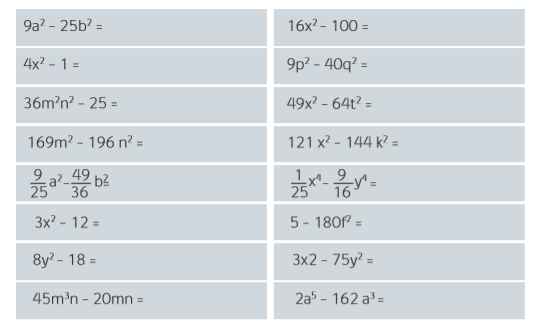 Miércoles 29